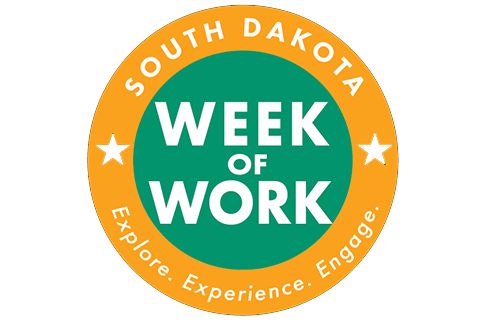 Name:___________________________________________    Date:_______________________Which career appealed to you the most? Why?What were some of the job duties of the career that appealed to you?What type of education is required?What are at least 2 interesting take-a-ways? And/or What are at least 2 questions you have?Panelist NamePosition / Job TitleBusiness / Company